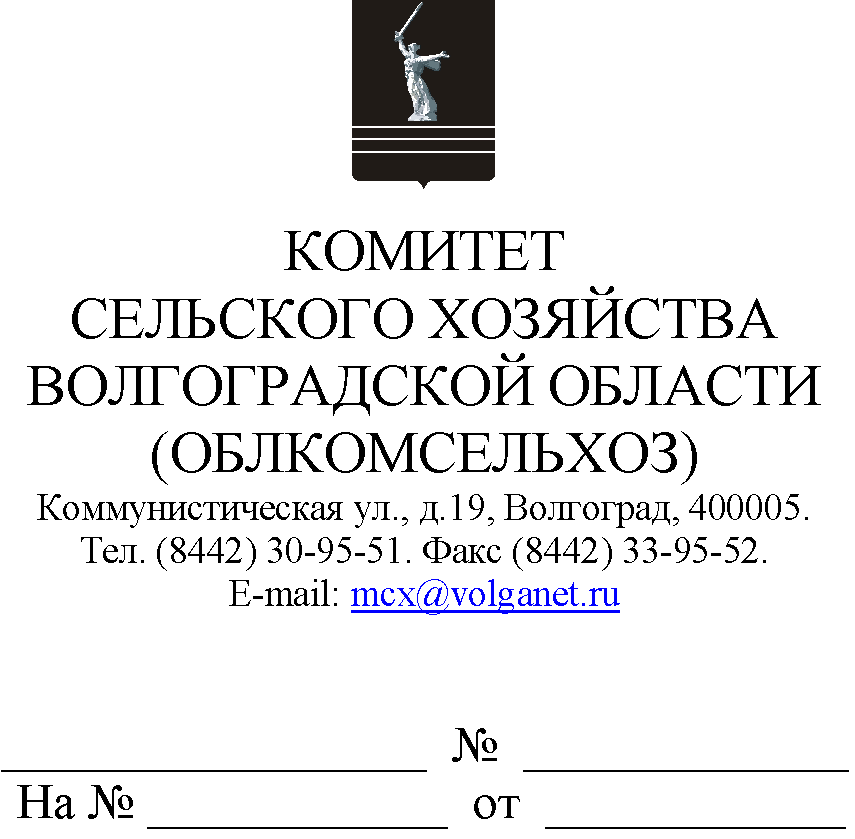 Руководителям органов управления АПК муниципальных образованийКомитет сельского хозяйства Волгоградской области (далее – комитет) 10.08.2021 в 13.00 проводит селекторное совещание по следующим вопросам:1. Внесение изменений в Федеральный закон от 25.07.2011                     № 260-ФЗ "О государственной поддержке в сфере сельскохозяйственного страхования и о внесении изменений в Федеральный закон "О развитии сельского хозяйства".2. Оформление документов для получения по срокам приема, установленным в августе 2021 года, следующих субсидий:на возмещение части затрат на 1 гектар посевной площади сельскохозяйственных культур, в соответствии с постановлением Администрации Волгоградской области от 13.02.2017 № 71-п;на возмещение части затрат на приобретение эмбрионов крупного рогатого скота, в соответствии с постановление Администрации Волгоградской области от 03.12.2020 № 743-п;на возмещение части затрат на 1 гектар посевной площади сельскохозяйственных культур, на которую внесены минеральные удобрения, в соответствии с постановлением Администрации Волгоградской области от 12.11.2020 № 699-п;на возмещение части затрат по предупреждению и (или) ликвидации последствий чрезвычайных ситуаций в сельском хозяйстве, в соответствии с проектом постановления Администрации Волгоградской области.Формы документов размещены на портале Губернатора и Администрации Волгоградской области - подсистеме комплексной информационной системы "Электронное правительство Волгоградской области" в информационно-телекоммуникационной сети Интернет по адресу: http://ksh.volgograd.ru.Просим обеспечить участие в совещании: руководителя органа управления АПК муниципального образования;специалиста, ответственного за организацию работы по оформлению документов на получение субсидии; сельскохозяйственных товаропроизводителей Вашего муниципального образования.Данное письмо просим разместить на официальных сайтах администрации и сельских поселений муниципального образования в сети Интернет.Председатель комитета	М.В.МорозоваВасюкова Ольга Анатольевна8 (8442) 30-96-73